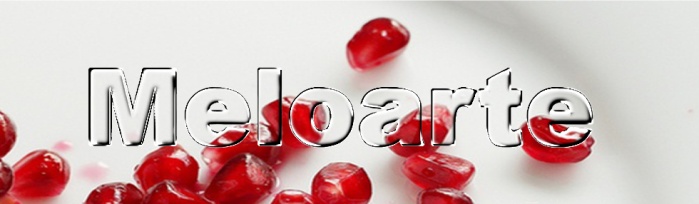 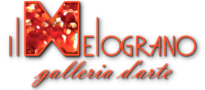 Il Melograno galleria d’arte di Giulio Ferrieri Caputi     Via Marradi 62/68, Livorno tel.0586 578592 p.iva 01666760499 info@meloarte.netNATALE 2017Collettiva natalizia in galleria 8 dicembre 2017 – 11 gennaio 2018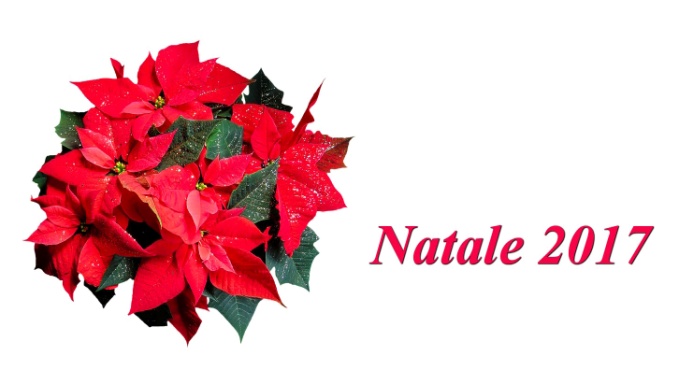 Il Melograno Art Gallery propone, come tutti gli anni, una grande collettiva per il periodo natalizio, aperta anche agli artisti iscritti al portale www.meloarte.net e in regola con l'abbonamento. Tradizionalmente non c'è nessun costo per partecipare alla mostra, ma sarà operata una selezione delle opere che saranno scelte in base alla reale possibilità di vendita nel periodo natalizio. La commissione della galleria è 30.5% sul prezzo al pubblico concordato insieme. La domanda va inviata entro il 13 novembre  e le  opere dovranno pervenire  entro il 1 dicembreIl sottoscritto…………………………………………………………………….…… email……………………………………………………… Tel. ….…..……………chiede di partecipare alla selezione per la collettiva natalizia 2017 de Il Melograno Art Gallery. 
OPERE  PROPOSTE Titolo……………..…..   Tecnica e  suppporto……………,,,,,,,,,,,,………. misure…………. € ………Titolo……………..…..   Tecnica e  suppporto……………,,,,,,,,,,,,………. misure…………. € ………(Foto allegate in formato jpg) oppure link ai siti dove visionare le opere…………………………Firma …………………………..                                                           inviare a  info@meloarte.net